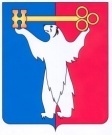 АДМИНИСТРАЦИЯ ГОРОДА НОРИЛЬСКАКРАСНОЯРСКОГО КРАЯРАСПОРЯЖЕНИЕ25.07.2019	                             	        г. Норильск		                           № 3948Об утверждении Порядка выдачи разрешения на прием детей старше восьми лет в муниципальные бюджетные, автономные общеобразовательные учреждения муниципального образования город Норильск В целях обеспечения прав на получение общего образования детей старше восьми лет, в соответствии с п. 1 ст. 67 Федерального закона от 29.12.2012 
№ 273-ФЗ «Об образовании в Российской Федерации»,Утвердить Порядок выдачи разрешения на прием детей старше восьми лет в муниципальные бюджетные, автономные образовательные учреждения муниципального образования город Норильск (далее – МБ(А)ОУ), подведомственные Управлению общего и дошкольного образования Администрации города Норильска (далее – Управление) (далее – Порядок) (прилагается).Опубликовать настоящее распоряжение в газете «Заполярная правда» и разместить его на официальном сайте муниципального образования город Норильск.Настоящее распоряжение вступает в силу после его официального опубликования в газете «Заполярная правда».Заместитель Главы города Норильскапо социальной политике                                                                       Н.М. КоростелеваПриложение к распоряжению Администрации города Норильскаот 25.07.2019 № 3948ПОРЯДОКВЫДАЧИ РАЗРЕШЕНИЯ НА ПРИЕМ ДЕТЕЙ СТАРШЕ ВОСЬМИ ЛЕТ НА ОБУЧЕНИЕ В МУНИЦИПАЛЬНЫЕ БЮДЖЕТНЫЕ, АВТОНОМНЫЕ ОБЩЕОБРАЗОВАТЕЛЬНЫЕ УЧРЕЖДЕНИЯ1. Общие положения1.1. Настоящий Порядок выдачи разрешения на прием детей старше восьми лет на обучение в муниципальные бюджетные, автономные общеобразовательные учреждения (далее – МБ(А)ОУ) (далее – Порядок) разработан с целью соблюдения законодательства Российской Федерации в области образования.1.2. Информирование родителей (законных представителей) ребенка о порядке приема в МБ(А)ОУ на обучение в возрасте старше восьми лет осуществляется в ходе консультирования, через средства массовой информации, посредством размещения информации на информационных стендах МБ(А)ОУ.2. Организация деятельности2.1. Заявление о получении разрешения на прием ребенка в возрасте старше восьми лет в МБ(А)ОУ на обучение подается одним из родителей (законных представителей) ребенка в МБ(А)ОУ или Управление общего и дошкольного образования Администрации города Норильска (далее – Управление) по форме согласно приложению к Порядку.2.2. Прием заявлений в первый класс начинается не позднее 1 февраля.2.3. В заявлении родителями (законными представителями) ребенка указываются следующие сведения:а) фамилия, имя, отчество (при наличии) ребенка;б) дата рождения ребенка;в) фамилия, имя, отчество (при наличии) родителей (законных представителей) ребенка;г) адрес места жительства ребенка и его родителей (законных представителей);д) контактные телефоны родителей (законных представителей) ребенка.2.4. К заявлению прилагаются следующие документы:копия свидетельства о рождении ребенка;копия документа, удостоверяющего личность родителя (законного представителя);заключение психолого-медико-педагогической комиссии о готовности ребенка к обучению (при наличии).2.5. При подаче заявления родители (законные представители) предъявляют оригинал документа, удостоверяющего личность родителя (законного представителя).2.6. В случае предоставления документов в МБ(А)ОУ руководитель МБ(А)ОУ передает пакет документов в Управление в течение трех рабочих дней. Срок рассмотрения предоставленных документов, подготовка решения Управлением осуществляется в течение месяца со дня регистрации документов.2.7. Управление готовит приказ о разрешении приема ребенка в возрасте старше восьми лет в МБ(А)ОУ на обучение или уведомление об отказе в выдаче разрешения на прием ребенка в МБ(А)ОУ на обучение.2.8. Основаниями для отказа в приеме являются:- не предоставление родителем (законным представителем) документов, предусмотренных пунктами 2.3, 2.4 Порядка;- отрицательное заключение психолого-медико-педагогической комиссии о готовности ребенка к обучению в МБ(А)ОУ.2.9. Приказ о разрешении приема ребенка в возрасте старше восьми лет в МБ(А)ОУ на обучение или уведомление об отказе в выдаче разрешения на прием ребенка в МБ(А)ОУ на обучение передается родителю (законному представителю) или направляется в МБ(А)ОУ (в случае подачи документов заявителем в МБ(А)ОУ).2.10. При приеме в МБ(А)ОУ родители (законные представители) помимо документов, предусмотренных действующим законодательством, прилагают к заявлению разрешение Управления на прием ребенка в возрасте старше восьми лет в МБ(А)ОУ на обучение.2.11. Заместитель начальника Управления по общему образованию и развитию образовательной сети осуществляет текущий контроль соблюдения настоящего Прядка.Приложение к ПорядкуНачальнику Управления общего и дошкольного образованияАдминистрации города Норильска____________________________________                        (фамилия, имя, отчество)____________________________________                                                (место проживания)  ___________________________________                                               (контактный телефон)ЗАЯВЛЕНИЕПрошу разрешить прием моего ребенка ____________________________________________________________________________________________________________(фамилия, имя, отчество ребенка, дата рождения)в первый класс в 20____ – 20____ учебном году.На 1 сентября 20____ года моему ребенку исполнится _____ лет _______ месяцев. ______________________________________________________________________________________________________________________________________________(обоснование причин принятия ребенка в школу)Приложения:Копия свидетельства о рождении Копия документа родителя (законного представителя)Копия справки ТПМПК (при наличии)________________                                                                  ______________________      Дата                                                                                            подписьДаю согласие на обработку моих персональных данных и персональных данных моего ребенка в порядке, установленном законодательством Российской Федерации.________________                                                                  ______________________      Дата                                                                                            подписьСОГЛАСОВАНОВедущий специалист-юрисконсультотдела по организации работы с персоналом подведомственных учреждений Управления                                 «___» _____2019  ________ Л.М. ШелкуноваРассылка:Управление образования	- 1«____»_____________2019  ______________ Колин Андрей Геннадьевич«____»_____________2019  ______________ Матюхина Ирина АлексеевнаПроект правового актаПроект правового актаПравовой актПравовой актподлежит направлениюне подлежит направлениюподлежит направлениюне подлежит направлениюПрокуратураVVНГСДVVКСПVVСайт Администрации города НорильскаСайт Администрации города НорильскаСайт Администрации города НорильскаVМАУ «Информационный центр «Норильские новости» для опубликованияМАУ «Информационный центр «Норильские новости» для опубликованияМАУ «Информационный центр «Норильские новости» для опубликованияVСПС Гарант, Консультант+СПС Гарант, Консультант+СПС Гарант, Консультант+VРегистр МНПА Красноярского краяРегистр МНПА Красноярского краяРегистр МНПА Красноярского краяVОбщественное обсуждениеVV